Table 9.1 Science, arts and professional qualifications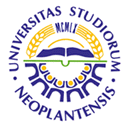 UNIVERSITY OF NOVI SADFACULTY OF AGRICULTURE 21000 NOVI SAD, TRG DOSITEJA OBRADOVIĆA 8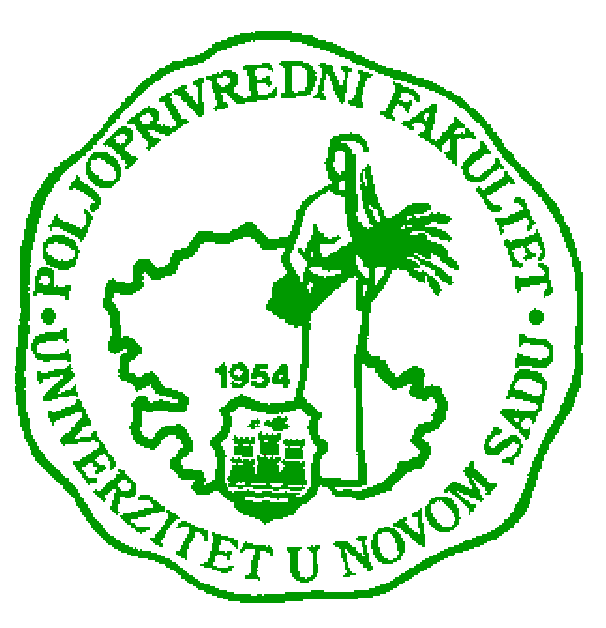 Study Programme AccreditationUNDERGRADUATE ACADEMIC STUDIESAGRICULTURAL TOURISM AND RURAL DEVELOPMENTName and last name:Name and last name:Name and last name:Name and last name:Name and last name:Name and last name:Name and last name:Name and last name:Uglješa V. StankovUglješa V. StankovUglješa V. StankovUglješa V. StankovUglješa V. StankovAcademic title:Academic title:Academic title:Academic title:Academic title:Academic title:Academic title:Academic title:Assistant ProfessorAssistant ProfessorAssistant ProfessorAssistant ProfessorAssistant ProfessorName of the institution where the teacher works full time and starting date:Name of the institution where the teacher works full time and starting date:Name of the institution where the teacher works full time and starting date:Name of the institution where the teacher works full time and starting date:Name of the institution where the teacher works full time and starting date:Name of the institution where the teacher works full time and starting date:Name of the institution where the teacher works full time and starting date:Name of the institution where the teacher works full time and starting date:Department of Geography, Tourism and Hotel ManagementThe Faculty of Natural Sciences and Mathematics, since 7.03.2011.Department of Geography, Tourism and Hotel ManagementThe Faculty of Natural Sciences and Mathematics, since 7.03.2011.Department of Geography, Tourism and Hotel ManagementThe Faculty of Natural Sciences and Mathematics, since 7.03.2011.Department of Geography, Tourism and Hotel ManagementThe Faculty of Natural Sciences and Mathematics, since 7.03.2011.Department of Geography, Tourism and Hotel ManagementThe Faculty of Natural Sciences and Mathematics, since 7.03.2011.Scientific or art field:Scientific or art field:Scientific or art field:Scientific or art field:Scientific or art field:Scientific or art field:Scientific or art field:Scientific or art field:TourismTourismTourismTourismTourismAcademic carieerAcademic carieerAcademic carieerAcademic carieerAcademic carieerAcademic carieerAcademic carieerAcademic carieerAcademic carieerAcademic carieerAcademic carieerAcademic carieerAcademic carieerYearInstitutionInstitutionInstitutionInstitutionInstitutionFieldFieldAcademic title election:Academic title election:Academic title election:Academic title election:Academic title election:2011Department of Geography, Tourism and Hotel Management  The Faculty of Natural Sciences and MathematicsDepartment of Geography, Tourism and Hotel Management  The Faculty of Natural Sciences and MathematicsDepartment of Geography, Tourism and Hotel Management  The Faculty of Natural Sciences and MathematicsDepartment of Geography, Tourism and Hotel Management  The Faculty of Natural Sciences and MathematicsDepartment of Geography, Tourism and Hotel Management  The Faculty of Natural Sciences and MathematicsTourismTourismPhD thesis:PhD thesis:PhD thesis:PhD thesis:PhD thesis:2010Department of Geography, Tourism and Hotel Management  The Faculty of Natural Sciences and MathematicsDepartment of Geography, Tourism and Hotel Management  The Faculty of Natural Sciences and MathematicsDepartment of Geography, Tourism and Hotel Management  The Faculty of Natural Sciences and MathematicsDepartment of Geography, Tourism and Hotel Management  The Faculty of Natural Sciences and MathematicsDepartment of Geography, Tourism and Hotel Management  The Faculty of Natural Sciences and MathematicsTourismTourismSpecialization:Specialization:Specialization:Specialization:Specialization:Magister thesisMagister thesisMagister thesisMagister thesisMagister thesis2009Department of Geography, Tourism and Hotel Management  The Faculty of Natural Sciences and MathematicsDepartment of Geography, Tourism and Hotel Management  The Faculty of Natural Sciences and MathematicsDepartment of Geography, Tourism and Hotel Management  The Faculty of Natural Sciences and MathematicsDepartment of Geography, Tourism and Hotel Management  The Faculty of Natural Sciences and MathematicsDepartment of Geography, Tourism and Hotel Management  The Faculty of Natural Sciences and MathematicsTourismTourismBachelor's thesisBachelor's thesisBachelor's thesisBachelor's thesisBachelor's thesis2005Department of Geography, Tourism and Hotel Management  The Faculty of Natural Sciences and MathematicsDepartment of Geography, Tourism and Hotel Management  The Faculty of Natural Sciences and MathematicsDepartment of Geography, Tourism and Hotel Management  The Faculty of Natural Sciences and MathematicsDepartment of Geography, Tourism and Hotel Management  The Faculty of Natural Sciences and MathematicsDepartment of Geography, Tourism and Hotel Management  The Faculty of Natural Sciences and MathematicsGeography - TourismGeography - TourismList of courses being held by the teacher in the accredited study programmesList of courses being held by the teacher in the accredited study programmesList of courses being held by the teacher in the accredited study programmesList of courses being held by the teacher in the accredited study programmesList of courses being held by the teacher in the accredited study programmesList of courses being held by the teacher in the accredited study programmesList of courses being held by the teacher in the accredited study programmesList of courses being held by the teacher in the accredited study programmesList of courses being held by the teacher in the accredited study programmesList of courses being held by the teacher in the accredited study programmesList of courses being held by the teacher in the accredited study programmesList of courses being held by the teacher in the accredited study programmesList of courses being held by the teacher in the accredited study programmesIDIDCourse nameCourse nameCourse nameCourse nameCourse nameStudy programme name, study typeStudy programme name, study typeStudy programme name, study typeNumber of active teaching classes1.1.7OAT5O237OAT5O23Travel GeographyTravel GeographyTravel GeographyTravel GeographyTravel GeographyAgricultural Tourism and Rural DevelopmentAgricultural Tourism and Rural DevelopmentAgricultural Tourism and Rural Development4+2Representative refferences (minimum 5, not more than 10)Representative refferences (minimum 5, not more than 10)Representative refferences (minimum 5, not more than 10)Representative refferences (minimum 5, not more than 10)Representative refferences (minimum 5, not more than 10)Representative refferences (minimum 5, not more than 10)Representative refferences (minimum 5, not more than 10)Representative refferences (minimum 5, not more than 10)Representative refferences (minimum 5, not more than 10)Representative refferences (minimum 5, not more than 10)Representative refferences (minimum 5, not more than 10)Representative refferences (minimum 5, not more than 10)Representative refferences (minimum 5, not more than 10)Stankov, U. (2007): Turističko-geografska regionalizacija Vojvodine, Prvi kongres srpskih geografa – zbornik radova, Srpsko geografsko društvo, Beograd, str. 711-715 M63Stankov, U. (2007): Turističko-geografska regionalizacija Vojvodine, Prvi kongres srpskih geografa – zbornik radova, Srpsko geografsko društvo, Beograd, str. 711-715 M63Stankov, U. (2007): Turističko-geografska regionalizacija Vojvodine, Prvi kongres srpskih geografa – zbornik radova, Srpsko geografsko društvo, Beograd, str. 711-715 M63Stankov, U. (2007): Turističko-geografska regionalizacija Vojvodine, Prvi kongres srpskih geografa – zbornik radova, Srpsko geografsko društvo, Beograd, str. 711-715 M63Stankov, U. (2007): Turističko-geografska regionalizacija Vojvodine, Prvi kongres srpskih geografa – zbornik radova, Srpsko geografsko društvo, Beograd, str. 711-715 M63Stankov, U. (2007): Turističko-geografska regionalizacija Vojvodine, Prvi kongres srpskih geografa – zbornik radova, Srpsko geografsko društvo, Beograd, str. 711-715 M63Stankov, U. (2007): Turističko-geografska regionalizacija Vojvodine, Prvi kongres srpskih geografa – zbornik radova, Srpsko geografsko društvo, Beograd, str. 711-715 M63Stankov, U. (2007): Turističko-geografska regionalizacija Vojvodine, Prvi kongres srpskih geografa – zbornik radova, Srpsko geografsko društvo, Beograd, str. 711-715 M63Stankov, U. (2007): Turističko-geografska regionalizacija Vojvodine, Prvi kongres srpskih geografa – zbornik radova, Srpsko geografsko društvo, Beograd, str. 711-715 M63Stankov, U. (2007): Turističko-geografska regionalizacija Vojvodine, Prvi kongres srpskih geografa – zbornik radova, Srpsko geografsko društvo, Beograd, str. 711-715 M63Stankov, U. (2007): Turističko-geografska regionalizacija Vojvodine, Prvi kongres srpskih geografa – zbornik radova, Srpsko geografsko društvo, Beograd, str. 711-715 M63Stankov, U. (2007): Turističko-geografska regionalizacija Vojvodine, Prvi kongres srpskih geografa – zbornik radova, Srpsko geografsko društvo, Beograd, str. 711-715 M63Stankov, U. (2007). Mogućnosti kreiranja održivog ruralnog turizma u Bačkoj, Zbornik radova Geografskog instituta "Jovan Cvijić", SANU, br. 57, 251-259. M51Stankov, U. (2007). Mogućnosti kreiranja održivog ruralnog turizma u Bačkoj, Zbornik radova Geografskog instituta "Jovan Cvijić", SANU, br. 57, 251-259. M51Stankov, U. (2007). Mogućnosti kreiranja održivog ruralnog turizma u Bačkoj, Zbornik radova Geografskog instituta "Jovan Cvijić", SANU, br. 57, 251-259. M51Stankov, U. (2007). Mogućnosti kreiranja održivog ruralnog turizma u Bačkoj, Zbornik radova Geografskog instituta "Jovan Cvijić", SANU, br. 57, 251-259. M51Stankov, U. (2007). Mogućnosti kreiranja održivog ruralnog turizma u Bačkoj, Zbornik radova Geografskog instituta "Jovan Cvijić", SANU, br. 57, 251-259. M51Stankov, U. (2007). Mogućnosti kreiranja održivog ruralnog turizma u Bačkoj, Zbornik radova Geografskog instituta "Jovan Cvijić", SANU, br. 57, 251-259. M51Stankov, U. (2007). Mogućnosti kreiranja održivog ruralnog turizma u Bačkoj, Zbornik radova Geografskog instituta "Jovan Cvijić", SANU, br. 57, 251-259. M51Stankov, U. (2007). Mogućnosti kreiranja održivog ruralnog turizma u Bačkoj, Zbornik radova Geografskog instituta "Jovan Cvijić", SANU, br. 57, 251-259. M51Stankov, U. (2007). Mogućnosti kreiranja održivog ruralnog turizma u Bačkoj, Zbornik radova Geografskog instituta "Jovan Cvijić", SANU, br. 57, 251-259. M51Stankov, U. (2007). Mogućnosti kreiranja održivog ruralnog turizma u Bačkoj, Zbornik radova Geografskog instituta "Jovan Cvijić", SANU, br. 57, 251-259. M51Stankov, U. (2007). Mogućnosti kreiranja održivog ruralnog turizma u Bačkoj, Zbornik radova Geografskog instituta "Jovan Cvijić", SANU, br. 57, 251-259. M51Stankov, U. (2007). Mogućnosti kreiranja održivog ruralnog turizma u Bačkoj, Zbornik radova Geografskog instituta "Jovan Cvijić", SANU, br. 57, 251-259. M51Dragićević, V., Stankov, U. Arsenović, D. (2011): The Attractiveness of Vojvodina Province as a Tourist Destination on The Basis of Domestic Tourists’ Perception. Geographica Timisiensis, vol. 20, 1, (pp.59-67) M51Dragićević, V., Stankov, U. Arsenović, D. (2011): The Attractiveness of Vojvodina Province as a Tourist Destination on The Basis of Domestic Tourists’ Perception. Geographica Timisiensis, vol. 20, 1, (pp.59-67) M51Dragićević, V., Stankov, U. Arsenović, D. (2011): The Attractiveness of Vojvodina Province as a Tourist Destination on The Basis of Domestic Tourists’ Perception. Geographica Timisiensis, vol. 20, 1, (pp.59-67) M51Dragićević, V., Stankov, U. Arsenović, D. (2011): The Attractiveness of Vojvodina Province as a Tourist Destination on The Basis of Domestic Tourists’ Perception. Geographica Timisiensis, vol. 20, 1, (pp.59-67) M51Dragićević, V., Stankov, U. Arsenović, D. (2011): The Attractiveness of Vojvodina Province as a Tourist Destination on The Basis of Domestic Tourists’ Perception. Geographica Timisiensis, vol. 20, 1, (pp.59-67) M51Dragićević, V., Stankov, U. Arsenović, D. (2011): The Attractiveness of Vojvodina Province as a Tourist Destination on The Basis of Domestic Tourists’ Perception. Geographica Timisiensis, vol. 20, 1, (pp.59-67) M51Dragićević, V., Stankov, U. Arsenović, D. (2011): The Attractiveness of Vojvodina Province as a Tourist Destination on The Basis of Domestic Tourists’ Perception. Geographica Timisiensis, vol. 20, 1, (pp.59-67) M51Dragićević, V., Stankov, U. Arsenović, D. (2011): The Attractiveness of Vojvodina Province as a Tourist Destination on The Basis of Domestic Tourists’ Perception. Geographica Timisiensis, vol. 20, 1, (pp.59-67) M51Dragićević, V., Stankov, U. Arsenović, D. (2011): The Attractiveness of Vojvodina Province as a Tourist Destination on The Basis of Domestic Tourists’ Perception. Geographica Timisiensis, vol. 20, 1, (pp.59-67) M51Dragićević, V., Stankov, U. Arsenović, D. (2011): The Attractiveness of Vojvodina Province as a Tourist Destination on The Basis of Domestic Tourists’ Perception. Geographica Timisiensis, vol. 20, 1, (pp.59-67) M51Dragićević, V., Stankov, U. Arsenović, D. (2011): The Attractiveness of Vojvodina Province as a Tourist Destination on The Basis of Domestic Tourists’ Perception. Geographica Timisiensis, vol. 20, 1, (pp.59-67) M51Dragićević, V., Stankov, U. Arsenović, D. (2011): The Attractiveness of Vojvodina Province as a Tourist Destination on The Basis of Domestic Tourists’ Perception. Geographica Timisiensis, vol. 20, 1, (pp.59-67) M51Stankov, U. (2007): Rural Tourists’ Experiences in Baĉka, IX International Conference “Strategic Development of Tourism Industry in The 21st Century”, Ohrid, University "St. Kliment Ohridski”, Faculty of Tourism and Hospitality - Ohrid, 25-26 May 2007. M33Stankov, U. (2007): Rural Tourists’ Experiences in Baĉka, IX International Conference “Strategic Development of Tourism Industry in The 21st Century”, Ohrid, University "St. Kliment Ohridski”, Faculty of Tourism and Hospitality - Ohrid, 25-26 May 2007. M33Stankov, U. (2007): Rural Tourists’ Experiences in Baĉka, IX International Conference “Strategic Development of Tourism Industry in The 21st Century”, Ohrid, University "St. Kliment Ohridski”, Faculty of Tourism and Hospitality - Ohrid, 25-26 May 2007. M33Stankov, U. (2007): Rural Tourists’ Experiences in Baĉka, IX International Conference “Strategic Development of Tourism Industry in The 21st Century”, Ohrid, University "St. Kliment Ohridski”, Faculty of Tourism and Hospitality - Ohrid, 25-26 May 2007. M33Stankov, U. (2007): Rural Tourists’ Experiences in Baĉka, IX International Conference “Strategic Development of Tourism Industry in The 21st Century”, Ohrid, University "St. Kliment Ohridski”, Faculty of Tourism and Hospitality - Ohrid, 25-26 May 2007. M33Stankov, U. (2007): Rural Tourists’ Experiences in Baĉka, IX International Conference “Strategic Development of Tourism Industry in The 21st Century”, Ohrid, University "St. Kliment Ohridski”, Faculty of Tourism and Hospitality - Ohrid, 25-26 May 2007. M33Stankov, U. (2007): Rural Tourists’ Experiences in Baĉka, IX International Conference “Strategic Development of Tourism Industry in The 21st Century”, Ohrid, University "St. Kliment Ohridski”, Faculty of Tourism and Hospitality - Ohrid, 25-26 May 2007. M33Stankov, U. (2007): Rural Tourists’ Experiences in Baĉka, IX International Conference “Strategic Development of Tourism Industry in The 21st Century”, Ohrid, University "St. Kliment Ohridski”, Faculty of Tourism and Hospitality - Ohrid, 25-26 May 2007. M33Stankov, U. (2007): Rural Tourists’ Experiences in Baĉka, IX International Conference “Strategic Development of Tourism Industry in The 21st Century”, Ohrid, University "St. Kliment Ohridski”, Faculty of Tourism and Hospitality - Ohrid, 25-26 May 2007. M33Stankov, U. (2007): Rural Tourists’ Experiences in Baĉka, IX International Conference “Strategic Development of Tourism Industry in The 21st Century”, Ohrid, University "St. Kliment Ohridski”, Faculty of Tourism and Hospitality - Ohrid, 25-26 May 2007. M33Stankov, U. (2007): Rural Tourists’ Experiences in Baĉka, IX International Conference “Strategic Development of Tourism Industry in The 21st Century”, Ohrid, University "St. Kliment Ohridski”, Faculty of Tourism and Hospitality - Ohrid, 25-26 May 2007. M33Stankov, U. (2007): Rural Tourists’ Experiences in Baĉka, IX International Conference “Strategic Development of Tourism Industry in The 21st Century”, Ohrid, University "St. Kliment Ohridski”, Faculty of Tourism and Hospitality - Ohrid, 25-26 May 2007. M33Stankov, U., Garača, V. (2007): Mogućnosti, ograničenja i pravci razvoja seoskog turizma u Bačkoj, Zbornik radova Departmana za geografiju, turizam i hotelijerstvo, Vol. 36, Novi Sad, 2007, Vol. 36, str. 111- 122Stankov, U., Garača, V. (2007): Mogućnosti, ograničenja i pravci razvoja seoskog turizma u Bačkoj, Zbornik radova Departmana za geografiju, turizam i hotelijerstvo, Vol. 36, Novi Sad, 2007, Vol. 36, str. 111- 122Stankov, U., Garača, V. (2007): Mogućnosti, ograničenja i pravci razvoja seoskog turizma u Bačkoj, Zbornik radova Departmana za geografiju, turizam i hotelijerstvo, Vol. 36, Novi Sad, 2007, Vol. 36, str. 111- 122Stankov, U., Garača, V. (2007): Mogućnosti, ograničenja i pravci razvoja seoskog turizma u Bačkoj, Zbornik radova Departmana za geografiju, turizam i hotelijerstvo, Vol. 36, Novi Sad, 2007, Vol. 36, str. 111- 122Stankov, U., Garača, V. (2007): Mogućnosti, ograničenja i pravci razvoja seoskog turizma u Bačkoj, Zbornik radova Departmana za geografiju, turizam i hotelijerstvo, Vol. 36, Novi Sad, 2007, Vol. 36, str. 111- 122Stankov, U., Garača, V. (2007): Mogućnosti, ograničenja i pravci razvoja seoskog turizma u Bačkoj, Zbornik radova Departmana za geografiju, turizam i hotelijerstvo, Vol. 36, Novi Sad, 2007, Vol. 36, str. 111- 122Stankov, U., Garača, V. (2007): Mogućnosti, ograničenja i pravci razvoja seoskog turizma u Bačkoj, Zbornik radova Departmana za geografiju, turizam i hotelijerstvo, Vol. 36, Novi Sad, 2007, Vol. 36, str. 111- 122Stankov, U., Garača, V. (2007): Mogućnosti, ograničenja i pravci razvoja seoskog turizma u Bačkoj, Zbornik radova Departmana za geografiju, turizam i hotelijerstvo, Vol. 36, Novi Sad, 2007, Vol. 36, str. 111- 122Stankov, U., Garača, V. (2007): Mogućnosti, ograničenja i pravci razvoja seoskog turizma u Bačkoj, Zbornik radova Departmana za geografiju, turizam i hotelijerstvo, Vol. 36, Novi Sad, 2007, Vol. 36, str. 111- 122Stankov, U., Garača, V. (2007): Mogućnosti, ograničenja i pravci razvoja seoskog turizma u Bačkoj, Zbornik radova Departmana za geografiju, turizam i hotelijerstvo, Vol. 36, Novi Sad, 2007, Vol. 36, str. 111- 122Stankov, U., Garača, V. (2007): Mogućnosti, ograničenja i pravci razvoja seoskog turizma u Bačkoj, Zbornik radova Departmana za geografiju, turizam i hotelijerstvo, Vol. 36, Novi Sad, 2007, Vol. 36, str. 111- 122Stankov, U., Garača, V. (2007): Mogućnosti, ograničenja i pravci razvoja seoskog turizma u Bačkoj, Zbornik radova Departmana za geografiju, turizam i hotelijerstvo, Vol. 36, Novi Sad, 2007, Vol. 36, str. 111- 122Stankov, U., (2007): Ecotourism – New Image of Stara planina, International Scientific Conference Tourism in the new millennium, Blagoevgrad, Bugarska, Faculty of Economics, South-West University of Neofit Rilsky, 18-20 Jun 2007, str. 189-192 M33Stankov, U., (2007): Ecotourism – New Image of Stara planina, International Scientific Conference Tourism in the new millennium, Blagoevgrad, Bugarska, Faculty of Economics, South-West University of Neofit Rilsky, 18-20 Jun 2007, str. 189-192 M33Stankov, U., (2007): Ecotourism – New Image of Stara planina, International Scientific Conference Tourism in the new millennium, Blagoevgrad, Bugarska, Faculty of Economics, South-West University of Neofit Rilsky, 18-20 Jun 2007, str. 189-192 M33Stankov, U., (2007): Ecotourism – New Image of Stara planina, International Scientific Conference Tourism in the new millennium, Blagoevgrad, Bugarska, Faculty of Economics, South-West University of Neofit Rilsky, 18-20 Jun 2007, str. 189-192 M33Stankov, U., (2007): Ecotourism – New Image of Stara planina, International Scientific Conference Tourism in the new millennium, Blagoevgrad, Bugarska, Faculty of Economics, South-West University of Neofit Rilsky, 18-20 Jun 2007, str. 189-192 M33Stankov, U., (2007): Ecotourism – New Image of Stara planina, International Scientific Conference Tourism in the new millennium, Blagoevgrad, Bugarska, Faculty of Economics, South-West University of Neofit Rilsky, 18-20 Jun 2007, str. 189-192 M33Stankov, U., (2007): Ecotourism – New Image of Stara planina, International Scientific Conference Tourism in the new millennium, Blagoevgrad, Bugarska, Faculty of Economics, South-West University of Neofit Rilsky, 18-20 Jun 2007, str. 189-192 M33Stankov, U., (2007): Ecotourism – New Image of Stara planina, International Scientific Conference Tourism in the new millennium, Blagoevgrad, Bugarska, Faculty of Economics, South-West University of Neofit Rilsky, 18-20 Jun 2007, str. 189-192 M33Stankov, U., (2007): Ecotourism – New Image of Stara planina, International Scientific Conference Tourism in the new millennium, Blagoevgrad, Bugarska, Faculty of Economics, South-West University of Neofit Rilsky, 18-20 Jun 2007, str. 189-192 M33Stankov, U., (2007): Ecotourism – New Image of Stara planina, International Scientific Conference Tourism in the new millennium, Blagoevgrad, Bugarska, Faculty of Economics, South-West University of Neofit Rilsky, 18-20 Jun 2007, str. 189-192 M33Stankov, U., (2007): Ecotourism – New Image of Stara planina, International Scientific Conference Tourism in the new millennium, Blagoevgrad, Bugarska, Faculty of Economics, South-West University of Neofit Rilsky, 18-20 Jun 2007, str. 189-192 M33Stankov, U., (2007): Ecotourism – New Image of Stara planina, International Scientific Conference Tourism in the new millennium, Blagoevgrad, Bugarska, Faculty of Economics, South-West University of Neofit Rilsky, 18-20 Jun 2007, str. 189-192 M33Klauco, M., Weis, K., Stankov, U., Marković, V., Arsenović, D. (2012/08). Ecological Significance of Land-Cover Based on Interpretation of Human-Tourism Impact. A Case from Two Different Protected Areas (Slovakia and Serbia). Carpathian Journal of Earth and Environmental Sciences. Vol. 7, No. 3, p. 231 - 246. M23Klauco, M., Weis, K., Stankov, U., Marković, V., Arsenović, D. (2012/08). Ecological Significance of Land-Cover Based on Interpretation of Human-Tourism Impact. A Case from Two Different Protected Areas (Slovakia and Serbia). Carpathian Journal of Earth and Environmental Sciences. Vol. 7, No. 3, p. 231 - 246. M23Klauco, M., Weis, K., Stankov, U., Marković, V., Arsenović, D. (2012/08). Ecological Significance of Land-Cover Based on Interpretation of Human-Tourism Impact. A Case from Two Different Protected Areas (Slovakia and Serbia). Carpathian Journal of Earth and Environmental Sciences. Vol. 7, No. 3, p. 231 - 246. M23Klauco, M., Weis, K., Stankov, U., Marković, V., Arsenović, D. (2012/08). Ecological Significance of Land-Cover Based on Interpretation of Human-Tourism Impact. A Case from Two Different Protected Areas (Slovakia and Serbia). Carpathian Journal of Earth and Environmental Sciences. Vol. 7, No. 3, p. 231 - 246. M23Klauco, M., Weis, K., Stankov, U., Marković, V., Arsenović, D. (2012/08). Ecological Significance of Land-Cover Based on Interpretation of Human-Tourism Impact. A Case from Two Different Protected Areas (Slovakia and Serbia). Carpathian Journal of Earth and Environmental Sciences. Vol. 7, No. 3, p. 231 - 246. M23Klauco, M., Weis, K., Stankov, U., Marković, V., Arsenović, D. (2012/08). Ecological Significance of Land-Cover Based on Interpretation of Human-Tourism Impact. A Case from Two Different Protected Areas (Slovakia and Serbia). Carpathian Journal of Earth and Environmental Sciences. Vol. 7, No. 3, p. 231 - 246. M23Klauco, M., Weis, K., Stankov, U., Marković, V., Arsenović, D. (2012/08). Ecological Significance of Land-Cover Based on Interpretation of Human-Tourism Impact. A Case from Two Different Protected Areas (Slovakia and Serbia). Carpathian Journal of Earth and Environmental Sciences. Vol. 7, No. 3, p. 231 - 246. M23Klauco, M., Weis, K., Stankov, U., Marković, V., Arsenović, D. (2012/08). Ecological Significance of Land-Cover Based on Interpretation of Human-Tourism Impact. A Case from Two Different Protected Areas (Slovakia and Serbia). Carpathian Journal of Earth and Environmental Sciences. Vol. 7, No. 3, p. 231 - 246. M23Klauco, M., Weis, K., Stankov, U., Marković, V., Arsenović, D. (2012/08). Ecological Significance of Land-Cover Based on Interpretation of Human-Tourism Impact. A Case from Two Different Protected Areas (Slovakia and Serbia). Carpathian Journal of Earth and Environmental Sciences. Vol. 7, No. 3, p. 231 - 246. M23Klauco, M., Weis, K., Stankov, U., Marković, V., Arsenović, D. (2012/08). Ecological Significance of Land-Cover Based on Interpretation of Human-Tourism Impact. A Case from Two Different Protected Areas (Slovakia and Serbia). Carpathian Journal of Earth and Environmental Sciences. Vol. 7, No. 3, p. 231 - 246. M23Klauco, M., Weis, K., Stankov, U., Marković, V., Arsenović, D. (2012/08). Ecological Significance of Land-Cover Based on Interpretation of Human-Tourism Impact. A Case from Two Different Protected Areas (Slovakia and Serbia). Carpathian Journal of Earth and Environmental Sciences. Vol. 7, No. 3, p. 231 - 246. M23Klauco, M., Weis, K., Stankov, U., Marković, V., Arsenović, D. (2012/08). Ecological Significance of Land-Cover Based on Interpretation of Human-Tourism Impact. A Case from Two Different Protected Areas (Slovakia and Serbia). Carpathian Journal of Earth and Environmental Sciences. Vol. 7, No. 3, p. 231 - 246. M23Stankov, U., Dragićević, V., Drakulić, N. (2007): Osnovi digitalizovanja karte TK25 za primenu u turizmu, Turizam, Vol. 11, 149- 150. M52Stankov, U., Dragićević, V., Drakulić, N. (2007): Osnovi digitalizovanja karte TK25 za primenu u turizmu, Turizam, Vol. 11, 149- 150. M52Stankov, U., Dragićević, V., Drakulić, N. (2007): Osnovi digitalizovanja karte TK25 za primenu u turizmu, Turizam, Vol. 11, 149- 150. M52Stankov, U., Dragićević, V., Drakulić, N. (2007): Osnovi digitalizovanja karte TK25 za primenu u turizmu, Turizam, Vol. 11, 149- 150. M52Stankov, U., Dragićević, V., Drakulić, N. (2007): Osnovi digitalizovanja karte TK25 za primenu u turizmu, Turizam, Vol. 11, 149- 150. M52Stankov, U., Dragićević, V., Drakulić, N. (2007): Osnovi digitalizovanja karte TK25 za primenu u turizmu, Turizam, Vol. 11, 149- 150. M52Stankov, U., Dragićević, V., Drakulić, N. (2007): Osnovi digitalizovanja karte TK25 za primenu u turizmu, Turizam, Vol. 11, 149- 150. M52Stankov, U., Dragićević, V., Drakulić, N. (2007): Osnovi digitalizovanja karte TK25 za primenu u turizmu, Turizam, Vol. 11, 149- 150. M52Stankov, U., Dragićević, V., Drakulić, N. (2007): Osnovi digitalizovanja karte TK25 za primenu u turizmu, Turizam, Vol. 11, 149- 150. M52Stankov, U., Dragićević, V., Drakulić, N. (2007): Osnovi digitalizovanja karte TK25 za primenu u turizmu, Turizam, Vol. 11, 149- 150. M52Stankov, U., Dragićević, V., Drakulić, N. (2007): Osnovi digitalizovanja karte TK25 za primenu u turizmu, Turizam, Vol. 11, 149- 150. M52Stankov, U., Dragićević, V., Drakulić, N. (2007): Osnovi digitalizovanja karte TK25 za primenu u turizmu, Turizam, Vol. 11, 149- 150. M52Pantelić, M., Ðurđev, B., Stankov, U., Dragićević, V., Dolinaj, D. (2012). Water quality as an indicator of local residents’ attitudes towards tourism development: A case study of settlements along Veliki Baĉki Kanal, Vojvodina, Serbia. Knowl. Managt. Aquatic Ecosyst. (2012) 404, 09 M22Pantelić, M., Ðurđev, B., Stankov, U., Dragićević, V., Dolinaj, D. (2012). Water quality as an indicator of local residents’ attitudes towards tourism development: A case study of settlements along Veliki Baĉki Kanal, Vojvodina, Serbia. Knowl. Managt. Aquatic Ecosyst. (2012) 404, 09 M22Pantelić, M., Ðurđev, B., Stankov, U., Dragićević, V., Dolinaj, D. (2012). Water quality as an indicator of local residents’ attitudes towards tourism development: A case study of settlements along Veliki Baĉki Kanal, Vojvodina, Serbia. Knowl. Managt. Aquatic Ecosyst. (2012) 404, 09 M22Pantelić, M., Ðurđev, B., Stankov, U., Dragićević, V., Dolinaj, D. (2012). Water quality as an indicator of local residents’ attitudes towards tourism development: A case study of settlements along Veliki Baĉki Kanal, Vojvodina, Serbia. Knowl. Managt. Aquatic Ecosyst. (2012) 404, 09 M22Pantelić, M., Ðurđev, B., Stankov, U., Dragićević, V., Dolinaj, D. (2012). Water quality as an indicator of local residents’ attitudes towards tourism development: A case study of settlements along Veliki Baĉki Kanal, Vojvodina, Serbia. Knowl. Managt. Aquatic Ecosyst. (2012) 404, 09 M22Pantelić, M., Ðurđev, B., Stankov, U., Dragićević, V., Dolinaj, D. (2012). Water quality as an indicator of local residents’ attitudes towards tourism development: A case study of settlements along Veliki Baĉki Kanal, Vojvodina, Serbia. Knowl. Managt. Aquatic Ecosyst. (2012) 404, 09 M22Pantelić, M., Ðurđev, B., Stankov, U., Dragićević, V., Dolinaj, D. (2012). Water quality as an indicator of local residents’ attitudes towards tourism development: A case study of settlements along Veliki Baĉki Kanal, Vojvodina, Serbia. Knowl. Managt. Aquatic Ecosyst. (2012) 404, 09 M22Pantelić, M., Ðurđev, B., Stankov, U., Dragićević, V., Dolinaj, D. (2012). Water quality as an indicator of local residents’ attitudes towards tourism development: A case study of settlements along Veliki Baĉki Kanal, Vojvodina, Serbia. Knowl. Managt. Aquatic Ecosyst. (2012) 404, 09 M22Pantelić, M., Ðurđev, B., Stankov, U., Dragićević, V., Dolinaj, D. (2012). Water quality as an indicator of local residents’ attitudes towards tourism development: A case study of settlements along Veliki Baĉki Kanal, Vojvodina, Serbia. Knowl. Managt. Aquatic Ecosyst. (2012) 404, 09 M22Pantelić, M., Ðurđev, B., Stankov, U., Dragićević, V., Dolinaj, D. (2012). Water quality as an indicator of local residents’ attitudes towards tourism development: A case study of settlements along Veliki Baĉki Kanal, Vojvodina, Serbia. Knowl. Managt. Aquatic Ecosyst. (2012) 404, 09 M22Pantelić, M., Ðurđev, B., Stankov, U., Dragićević, V., Dolinaj, D. (2012). Water quality as an indicator of local residents’ attitudes towards tourism development: A case study of settlements along Veliki Baĉki Kanal, Vojvodina, Serbia. Knowl. Managt. Aquatic Ecosyst. (2012) 404, 09 M22Pantelić, M., Ðurđev, B., Stankov, U., Dragićević, V., Dolinaj, D. (2012). Water quality as an indicator of local residents’ attitudes towards tourism development: A case study of settlements along Veliki Baĉki Kanal, Vojvodina, Serbia. Knowl. Managt. Aquatic Ecosyst. (2012) 404, 09 M22Dragićević, V., Jovičić, D., Blešić, I., Stankov, U., Bošković, B. (2012). Business Tourism Destination Competitiveness: A Case of Vojvodina Province (Serbia). Ekonomska istraživanja, Vol.25 No.2 2012. M23Dragićević, V., Jovičić, D., Blešić, I., Stankov, U., Bošković, B. (2012). Business Tourism Destination Competitiveness: A Case of Vojvodina Province (Serbia). Ekonomska istraživanja, Vol.25 No.2 2012. M23Dragićević, V., Jovičić, D., Blešić, I., Stankov, U., Bošković, B. (2012). Business Tourism Destination Competitiveness: A Case of Vojvodina Province (Serbia). Ekonomska istraživanja, Vol.25 No.2 2012. M23Dragićević, V., Jovičić, D., Blešić, I., Stankov, U., Bošković, B. (2012). Business Tourism Destination Competitiveness: A Case of Vojvodina Province (Serbia). Ekonomska istraživanja, Vol.25 No.2 2012. M23Dragićević, V., Jovičić, D., Blešić, I., Stankov, U., Bošković, B. (2012). Business Tourism Destination Competitiveness: A Case of Vojvodina Province (Serbia). Ekonomska istraživanja, Vol.25 No.2 2012. M23Dragićević, V., Jovičić, D., Blešić, I., Stankov, U., Bošković, B. (2012). Business Tourism Destination Competitiveness: A Case of Vojvodina Province (Serbia). Ekonomska istraživanja, Vol.25 No.2 2012. M23Dragićević, V., Jovičić, D., Blešić, I., Stankov, U., Bošković, B. (2012). Business Tourism Destination Competitiveness: A Case of Vojvodina Province (Serbia). Ekonomska istraživanja, Vol.25 No.2 2012. M23Dragićević, V., Jovičić, D., Blešić, I., Stankov, U., Bošković, B. (2012). Business Tourism Destination Competitiveness: A Case of Vojvodina Province (Serbia). Ekonomska istraživanja, Vol.25 No.2 2012. M23Dragićević, V., Jovičić, D., Blešić, I., Stankov, U., Bošković, B. (2012). Business Tourism Destination Competitiveness: A Case of Vojvodina Province (Serbia). Ekonomska istraživanja, Vol.25 No.2 2012. M23Dragićević, V., Jovičić, D., Blešić, I., Stankov, U., Bošković, B. (2012). Business Tourism Destination Competitiveness: A Case of Vojvodina Province (Serbia). Ekonomska istraživanja, Vol.25 No.2 2012. M23Dragićević, V., Jovičić, D., Blešić, I., Stankov, U., Bošković, B. (2012). Business Tourism Destination Competitiveness: A Case of Vojvodina Province (Serbia). Ekonomska istraživanja, Vol.25 No.2 2012. M23Dragićević, V., Jovičić, D., Blešić, I., Stankov, U., Bošković, B. (2012). Business Tourism Destination Competitiveness: A Case of Vojvodina Province (Serbia). Ekonomska istraživanja, Vol.25 No.2 2012. M23Summary data for the teacher's scientific or art and professional activity:Summary data for the teacher's scientific or art and professional activity:Summary data for the teacher's scientific or art and professional activity:Summary data for the teacher's scientific or art and professional activity:Summary data for the teacher's scientific or art and professional activity:Summary data for the teacher's scientific or art and professional activity:Summary data for the teacher's scientific or art and professional activity:Summary data for the teacher's scientific or art and professional activity:Summary data for the teacher's scientific or art and professional activity:Summary data for the teacher's scientific or art and professional activity:Summary data for the teacher's scientific or art and professional activity:Summary data for the teacher's scientific or art and professional activity:Summary data for the teacher's scientific or art and professional activity:Quotation total: 12Quotation total: 12Quotation total: 12Quotation total: 12Quotation total: 12Quotation total: 12Quotation total: 12Total ofSCI (SSCI) list papers: 3Total ofSCI (SSCI) list papers: 3Total ofSCI (SSCI) list papers: 3Total ofSCI (SSCI) list papers: 3Total ofSCI (SSCI) list papers: 3Total ofSCI (SSCI) list papers: 3Total ofSCI (SSCI) list papers: 3Current projects:Current projects:Current projects:Current projects:Current projects:Current projects:Current projects:Domestic:Domestic:Domestic:International: 1International: 1International: 1